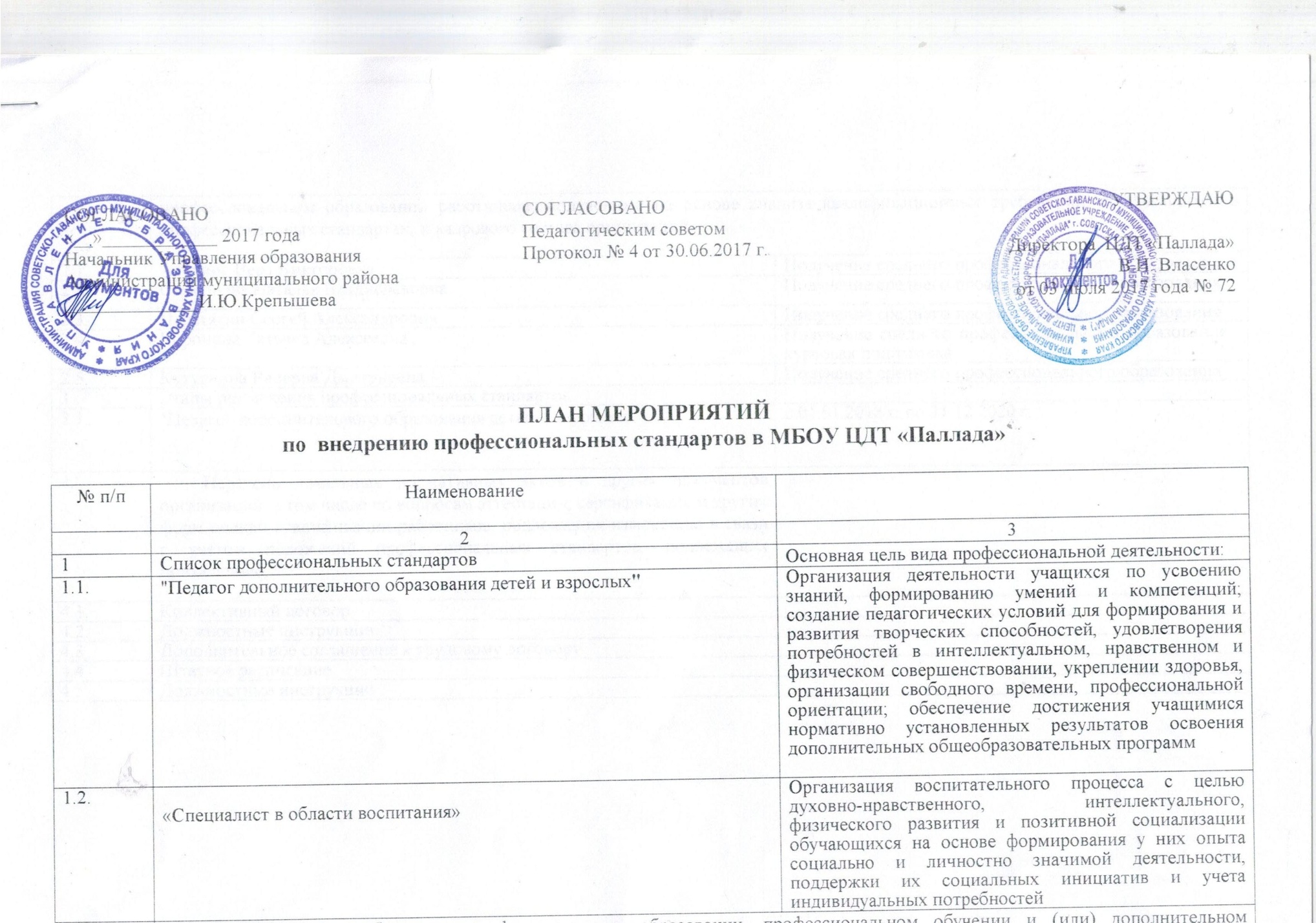 ПЛАН МЕРОПРИЯТИЙ по  внедрению профессиональных стандартов в МБОУ ЦДТ «Паллада»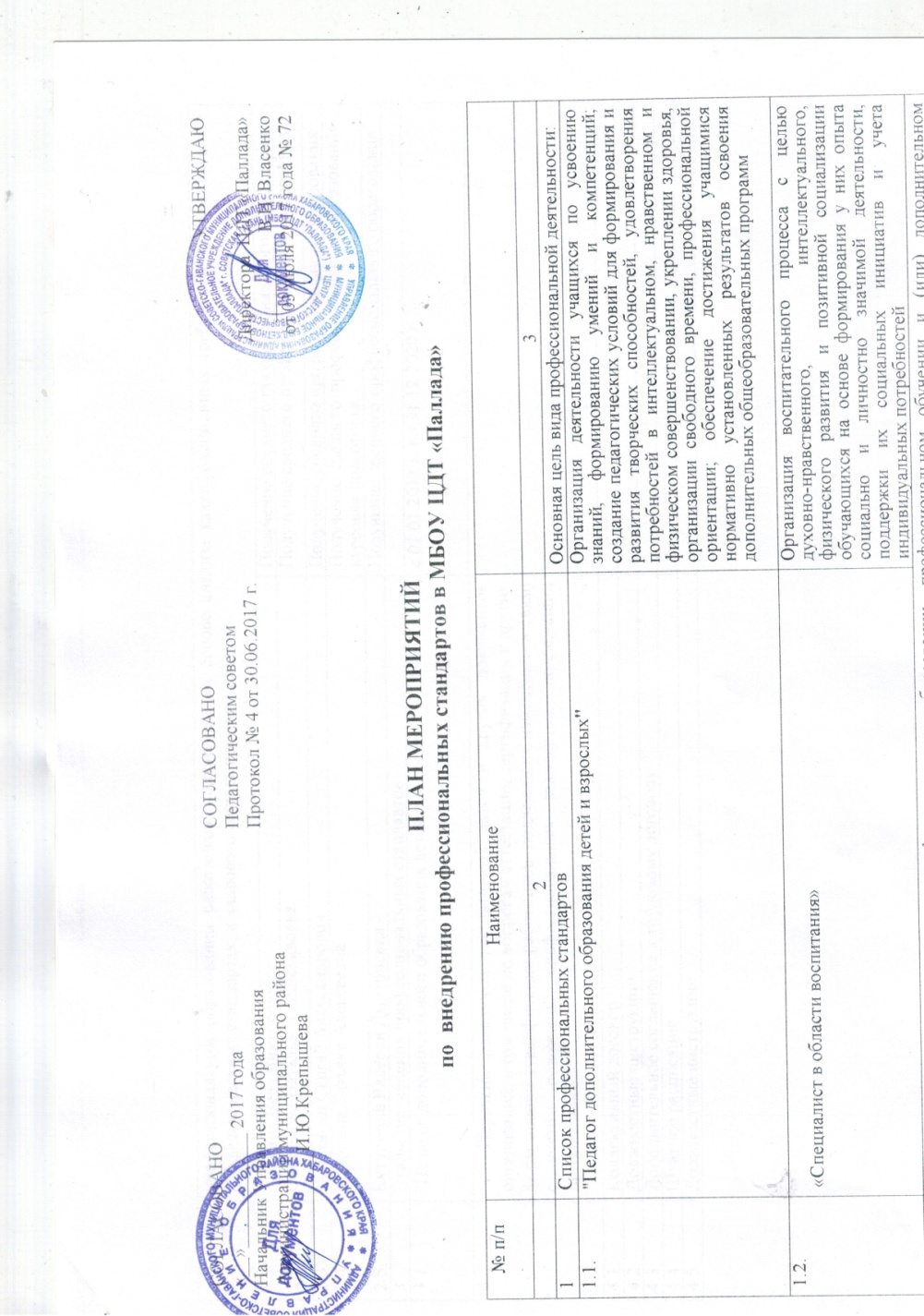 СОГЛАСОВАНО«__»____________ 2017 годаНачальник Управления образованияАдминистрации муниципального района______________И.Ю.Крепышева                СОГЛАСОВАНО                Педагогическим советом                 Протокол № 4 от 30.06.2017 г.УТВЕРЖДАЮДиректора  ЦДТ «Паллада»	_________ В.И. Власенкоот 03 июля 2017 года № 72 № п/пНаименование231Список профессиональных стандартовОсновная цель вида профессиональной деятельности:1.1."Педагог дополнительного образования детей и взрослых"Организация деятельности учащихся по усвоению знаний, формированию умений и компетенций; создание педагогических условий для формирования и развития творческих способностей, удовлетворения потребностей в интеллектуальном, нравственном и физическом совершенствовании, укреплении здоровья, организации свободного времени, профессиональной ориентации; обеспечение достижения учащимися нормативно установленных результатов освоения дополнительных общеобразовательных программ1.2.«Специалист в области воспитания»Организация воспитательного процесса с целью духовно-нравственного, интеллектуального, физического развития и позитивной социализации обучающихся на основе формирования у них опыта социально и личностно значимой деятельности, поддержки их социальных инициатив и учета индивидуальных потребностей2.Сведения о потребности в профессиональном образовании, профессиональном обучении и (или) дополнительном профессиональном образовании работников, полученные на основе анализа квалификационных требований, содержащихся в профессиональных стандартах, и кадрового состава организацийСведения о потребности в профессиональном образовании, профессиональном обучении и (или) дополнительном профессиональном образовании работников, полученные на основе анализа квалификационных требований, содержащихся в профессиональных стандартах, и кадрового состава организаций2.1.Алехина Вера Викторовна Получение среднего профессионального образования2.2.Самсонова Наталья Владиславовна Получение среднего профессионального образования2.3.Перетягин Сергей Александрович Получение среднего профессионального образования2.4.Воронина Татьяна Алексеевна Получение среднего профессионального образования , курсовая подготовка2.5.Кутуркина Валерия Дмитриевна - Получение среднего профессионального образования3Этапы применения профессиональных стандартов3.1."Педагог дополнительного образования детей и взрослых"с 01.01.2018 г. по 31.12.2020 г.4. Перечень локальных нормативных актов и других документов организаций, в том числе по вопросам аттестации, сертификации и других форм оценки квалификации работников, подлежащих изменению в связи с учетом положений профессиональных стандартов, подлежащих применению.4.1.Коллективный договор4.2.Должностные инструкции4.3.Дополнительное соглашение к трудовому договору4.4.Штатное расписание4.5.Должностные инструкции